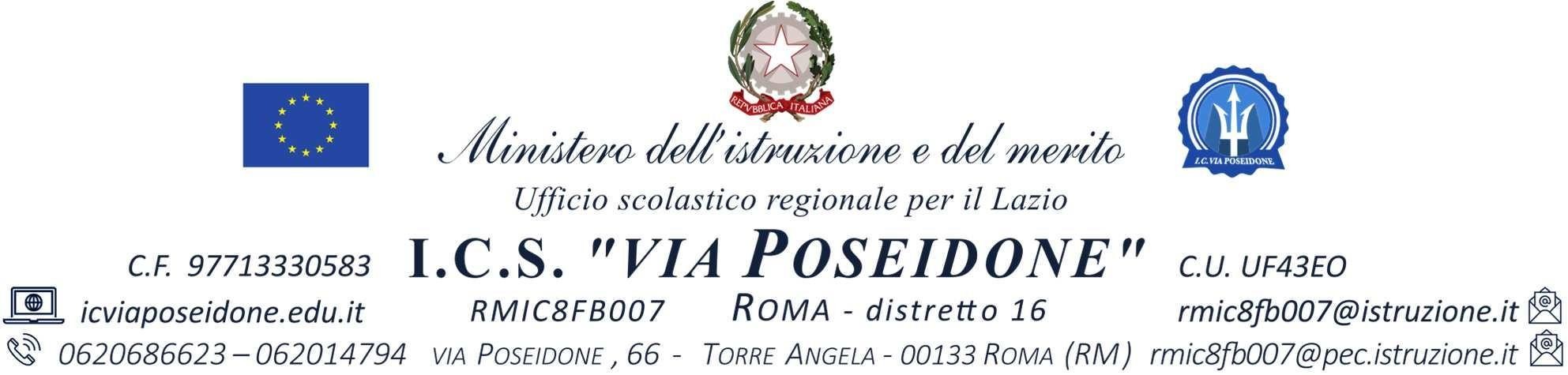 All. 1: REGOLAMENTO/PROCEDUREUSCITE DIDATTICHE/CAMPI SCUOLAFASE A:L’ INSEGNANTE DI CLASSE/ PRESIDENTI DI INTERCLASSE, D'INTERSEZIONE    E COORDINATORI DI CLASSE:individua, tra le proposte per le uscite didattiche evidenziate dal referente, la gita più consona alle esigenze della classe;fa un’indagine informale per avere una pre- adesione che permetta di raggiungere il numero sufficiente per poter partecipare all’uscita didattica, avendo cura di segnalare anche per le vie brevi, eventuali situazioni particolari (economiche); segnala al referente per le uscite didattiche l’adesione informale delle classi; il referente invia una mail alla segreteria della scuola per individuare la ditta dei trasporti e relative spese che verrà successivamente trasmessa ai docenti;richiede la modulistica all’insegnante REFERENTE, che comprende quanto segue:-autorizzazione dei genitori-richiesta autorizzazione al dirigente-richiesta pasti (da consegnare 15 gg prima)-richiesta OEPAC-elenco alunni (completo in ogni sua parte).FASE B:L’INSEGNANTE DI CLASSEProvvede a completare il modello per le adesioni all’uscita in base al numero degli alunni partecipanti.Consegna ai genitori/Studenti il modello per l’adesione all’uscita didattica, con i costi separati per il pullman e per l’evento comunicati dal referente (considerare il costo del pullman inizialmente diviso per il numero minimo di partecipanti).La scuola invierà ai genitori delle classi partecipanti la quota pro alunno individualmente (visionabile sul Registro elettronico e pagabile con servizio Pago on line-PagoPa).Compila tutti i moduli al punto 4.Restituisce al referente per le uscite i moduli compilati e firmati dai docenti.SI RICORDA CHE IL NUMERO MINIMO DI ADESIONI, PER POTER   RICHIEDERE L’AUTORIZZAZIONE ALL’USCITA, DEVE ESSERE DI:I 2/3 degli alunni per le uscite di ½ giornata e per le uscite di 1 giornata;il 50% + 1 degli alunni per i campi scuola.Il rapporto docente/alunno per ogni singola uscita è di 1:15 + docenti di sostegno/oepac (uscite didattiche)Il rapporto docente/alunno per uscita dei campi scuola è: 1:15 + docente di sostegno/oepacLe uscite didattiche ed i campi scuola* della scuola primaria   e secondaria dovranno essere effettuati entro il termine delle lezioni: 8 Giugno 2024.Le uscite didattiche della scuola dell'infanzia dovranno essere effettuate entro il 20 giugno.I campi scuola relativi agli studenti di scuola secondaria di I grado, dovranno                  essere effettuati entro il 15 Maggio;I campi scuola relativi agli studenti di scuola primaria, dovranno                  essere effettuati entro il 15 Maggio.Le Referenti